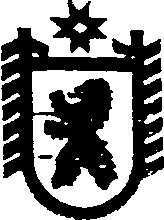 Республика КарелияАДМИНИСТРАЦИЯ СЕГЕЖСКОГО МУНИЦИПАЛЬНОГО РАЙОНАПОСТАНОВЛЕНИЕот  13  июля  2017  года  №  469 СегежаО внесении изменений в постановление администрацииСегежского муниципального района от 07 апреля 2017 г.  № 201 Администрация Сегежского муниципального района  п о с т а н о в л я е т:	1. Внести в Перечень мероприятий по подготовке муниципальных учреждений,  подведомственных администрации Сегежского муниципального района, к эксплуатации в осенне-зимний период 2017-2018 годов, утвержденный постановлением    администрации  Сегежского муниципального района  от 07.04.2017  № 201                          «О подготовке муниципальных учреждений, подведомственных администрации Сегежского муниципального района, к работе в осенне-зимний период 2017-2018 г.г.» (в редакции постановлений от 15.05.2017 № 301, от 06.06.2017 № 370, от 28.06.2017                         № 429) следующие изменения:1) в разделе I: а) пункт 1.5  изложить в следующей редакции:«»;б) пункты 1.10, 1.11, 1.12  изложить в следующей редакции:«»;в) пункты   1.14, 1.15  изложить в следующей редакции: «»;г) пункт 1.17  изложить в следующей редакции:«»;д) пункт  1.19 изложить в следующей редакции:«»;е) пункты  1.22, 1.23  изложить в следующей редакции:«»;ж) пункт  1.27 изложить в следующей редакции:«»;з) в позиции «Итого по I разделу» цифры «4948,174» заменить цифрами «5193,651»;и) в позиции «Всего средств, предусмотренных мероприятиями» цифры «5751,526» заменить цифрами «5997,003».      2. Отделу информационных технологий и защиты информации администрации Сегежского муниципального района (Т.А.Слиж) обнародовать настоящее постановление путем размещения официального текста постановления в информационно-телекоммуникационной сети «Интернет» на официальном сайте администрации Сегежского муниципального района  http://home.onego.ru/~segadmin         И.о. главы  администрации                                                                     Сегежского муниципального района					        Е.Н. АнтоноваРазослать: в дело, Н.Н.Иванюк, ФУ, УО, Е.Н.Антоновой, МКУ «ЕРЦ», МКУ «ХЭГ.         1.5Муниципаль-ное казенное общеобразо-вательное учреждение Средняя общеобразо-вательная школа № 7 г. Сегежи1) замер сопротивления изоляции электропроводки;       2) гидравлические испытания и гидропневматическая промывка систем отопления;3)  ремонт кровли;4)  приобретение люминисцентных ламп и светильников; 5)  монтаж трубопровода горячего и холодного водоснабжения, установка умывальников20,017,0373,6925,075,2Бюджет Сегежс-когомуници-пально-го районаиюнь – август2017Скоморощен-кова Т.В., директор муниципаль-ного казенного общеобразо- вательного учреждения Средняя общеобразо-вательная школа № 7  г. Сегежи  1.10Муниципа-льное казенное дошколь-ное образовательное учреждение – детский сад № 14 г. Сегежи1) замер сопротивления изоляции электропроводки; 2) гидравлические испытания и гидропневматическая промывка систем отопления;3)  ремонт кровли.20,017,0147,433Бюджет Сегежс-когомуници-пально-го районаиюнь-август2017Ряттель В.В., заведующая муниципаль-ным казенным  дошкольным образователь-ным учреждением - детский сад   № 14  г. Сегежи  1.11Муниципа-льное казенное дошкольное образовате-льное учреждение – детский сад № 17 г. Сегежи1)  замер сопротивления изоляции электропроводки; 2) гидравлические испытания и гидропневматическая промывка систем отопления;3) приобретение прибора учета холодной воды и комплектующих для устройства обводной линии;4) изготовление проекта и монтаж прибора учета холодной воды; 5)  замена дверей эвакуационных выходов;6) ремонт кровли;7) косметический ремонт;8) ремонт систем горячего водоснабжения и канализации20,017,018,98,797,6232,94132,725120,0Бюджет Сегежс-когомуници-пально-го районаиюнь-август2017Круглова М.А., заведующая муниципаль-ным казенным  дошкольным образователь-ным учреждением - детский сад  № 17 г. Сегежи  1.12Муниципа-льное казенное дошкольное образовате-льное учреждение – детский сад № 18 г. Сегежи1) замер сопротивления изоляции электропроводки;    2) гидравлические испытания и гидропневматическая промывка систем отопления;3) разработка проекта узла учета холодного водоснабжения; 4) приобретение прибора учета холодной воды5) замена узла учета холодного водоснабжения6) монтаж дополнительных ограждений пожарных лестниц эвакуационных выходов;7) монтаж дополнительных извещателей системы автоматической пожарной сигнализации30,017,03,514,113,7531,47719,658Бюджет Сегежс-когомуници-пально-го районаиюнь-август2017Щербина Т.Т., заведующая муниципаль-ным казенным  дошкольным образователь-ным учреждением -  детский сад  № 18  г. Сегежи 1.14Муниципаль-ное казенное дошкольное образователь-ное учреждение – детский сад № 22 г. Сегежи1)  замер сопротивления изоляции электропроводки;2) гидравлические испытания и гидропневматическая промывка систем отопления;3)   разработка проекта узла учета холодного водоснабжения;4) замена узла учета холодного водоснабжения;5)приобретение стеклополотна;6) приобретение светильников7) приобретение смесителей;8) приобретение линолеума. 20,017,03,57518,496154,0141,022,62154,527Бюджет Сегежс-когомуници-пально-го районаиюнь-август2017Фомина Л.В., заведующая муниципаль-ным казенным  дошкольным образователь-ным учреждением – детский  сад   № 22 г. Сегежи 1.15Муниципаль-ное казенное дошкольное образователь-ное учреждение – детский сад № 23 г. Сегежи1)  замер сопротивления изоляции  электропроводки; 2) гидравличес-кие испытания и гидропневматическая промывка систем отопления;3) разработка проекта узла учета холодного водоснабжения; 4) замена узла учета холодного водоснабжения;5) монтаж дополнительных извещателей системы автоматической пожарной сигнализации6) косметический ремонт помещения кухни20,017,03,57518,16144,764102,079Бюджет Сегежс-когомуници-пально-го районаиюнь-август2017Малевич И.И., заведующая  муниципаль-ным казенным  дошкольным образователь-ным учреждением - детский сад  № 23 г. Сегежи1.17Муниципаль-ное казенное образовательное учреждение дополнитель-ного образования «Детско-юношеская спортивная школа № 1 г. Сегежи»1) гидравлические испытания и гидропневматическая промывка систем отопления;2) приобретение прибора учета холодной воды, вычислителя, комплектующих для устройства обводной линии;3)  изготовление проекта и монтаж прибора учета холодной воды;  4) ремонт кровли и фасада спортивного зала бокса.34,017,68,7305,399Бюджет Сегежс-когомуници-пально-го районаиюнь-август2017Гаврилов Н.С., директор муниципаль-ного казенного  образователь-ного  учреждения дополнитель-ного образования «Детско-юношеская спортивная школа   № 1 г. Сегежи»    1.19Муниципаль-ное казенное общеобразо-вательное учреждение Средняя общеобразо-вательная  школа п. Идель1)  замер сопротивления изоляции электропроводки; 2) гидравличес-кие испытания и гидропневмати-ческая промывка систем отопления;3)  огнезащитная обработка деревянных конструкций чердака;4)  замена эвакуационной двери;5) ремонт пола в детском саду;5) изготовление (устройство) и установка деревянного ограждения.20,017,024,041,504238,869393,599Бюджет Сегежс-когомуници-пально-го районаиюнь-август2017Епихова А.А., директор муниципаль-ного казенного общеобразова-тельного учреждения Средняя общеобразовательная школа п. Идель1.22Муниципаль-ное казенное общеобразовательное учреждение Основная общеобразовательная школа п. Попов Порог1)  замер сопротивления изоляции электропроводки;2) монтаж дополнительных извещателей, оповещателей, сигнального табло, звонка тревоги,  системы автоматической пожарной сигнализации10,024,708Бюджет Сегежс-когомуници-пально-го районаиюнь-август2017Руцкая О.Ю., директор муниципально-го казенного общеобразова-тельного учреждения Основная общеобразова-тельная школа п. Попов Порог1.23Муниципаль-ное казенное дошкольное образовательное учреждение – детский сад дер. Каменный Бор1) замер сопротивления изоляции электропроводки;2) замена розлива холодного водоснабжения в здании;  3)  гидравличес-кие испытания и гидропневматическая промывка систем отопления.12,080,011,0Бюджет Сегежс-когомуници-пально-го районаиюнь-август2017Гильнич Г.К., и.о.-заведующей  муниципаль-ным казенным  дошкольным образователь-ным учреждением - детский сад  д. Каменный Бор1.27Муниципаль-ное казенное общеобразовательное учреждение  «Специаль-ная (коррекцион-ная) общеобразовательная школа – интернат № 14 п. Надвоицы»1)  замер сопротивления изоляции электропроводки;     2) гидравлические испытания и гидропневматическая промывка систем отопления;3) приобретение прибора учета холодной воды;4) изготовление проекта и монтаж прибора учета холодной воды;5)  огнезащитная обработка деревянных конструкций чердака;6) приобретение доводчиков.15,017,02,81,510,010,0Бюджет Сегежс-когомуници-пально-го районаиюнь-август2017Вазина Г.В., директор муниципально-го казенного  общеобразова-тельное учреждение  «Специальная (коррекцион-ная) общеобразова-тельная школа – интернат № 14 п. Надвоицы»